ПРОЄКТ (5)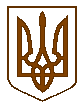 Білокриницька  сільська  радаВИКОНАВЧИЙ КОМІТЕТ    РІШЕННЯлистопад  2021 р.                                                                                           № ____с. Біла КриницяРівненського району Рівненської областіПро звільнення від оплати за харчування окремих категорій дітей в дошкільних навчальних закладах Білокриницької сільської ради Відповідно до статті 5 Закону України «Про охорону дитинства», статей 1, 2 Закону України «Про державну допомогу сім’ям з дітьми», статті 25 Закону України « Про освіту», пункту 3 статті 21 Закону України «Про загальну середню освіту», статей 33, 35 Закону України «Про дошкільну освіту», пункту 1 постанови Кабінету Міністрів України від 02.02.2011 № 116 «Про затвердження Порядку надання послуг з харчування дітей у дошкільних навчальних закладах, учнів у загальноосвітніх та професійно-технічних навчальних закладах, операції з надання яких звільняються від обкладення податком на додану вартість», постанови Кабінету Міністрів України від 26.08.2002 № 1243 «Про невідкладні питання діяльності дошкільних та інтернатних закладів», наказу Міністерства освіти і науки України та  Міністерства  охорони  здоров’я  України від 17.04.2006 № 298/227 «Про затвердження Інструкції з організації харчування дітей у дошкільних навчальних закладах», зареєстрованого Міністерством  юстиції України  від 05.05.2006 № 523/12397, керуючись Законом України «Про місцеве самоврядування в Україні» та взявши до уваги подані документи громадян пільгової категорії населення, виконавчий комітет Білокриницької сільської радиВ И Р І Ш И В:Звільнити на 100% від батьківської плати за харчування дітей в комунальному закладі «Шубківський заклад дошкільної освіти (ясла-садок) загального типу Білокриницької сільської ради» Рівненського району Рівненської області:Дем’янка Сергія Віталійовича за  харчування сина, Дем’янка Ярослава Сергійовича, 25.07.2017 р.н. (дитина напівсирота);Антонишина Марка Володимировича за  харчування сина, Антонишина Матвія Марковича, 10.05.2018 р.н. (дитина учасника АТО);Рішення набирає чинності з 01.12.2021 року.Контроль за виконанням даного рішення покласти на члена виконавчого комітету  С. Мельничук. Сільський голова                                                                         Тетяна ГОНЧАРУК